“AN UNUSUAL VISITOR”It was late at night, almost midnight. I was watching TV with my mum. We were watching a Christmas film.  “It’s time to go to bed,” said my mum. As I was  getting ready for bed I looked outside the window. It was snowing. I went to the window to see the snow. Then I saw him. A small red nose was right in front of me!!“Hello, little girl!”I was surprised! Was it talking to me? I looked again !!Yes! It was  a big reindeer with long legs and playful eyes.!! His red nose looked funny.And a  reindeer with a red nose! It was Rudolph!!“I am tired and I am hungry! Can you give me some milk, please??” He was so serious….“Oh, and some cookies! But don’t tell Santa!!” I went quickly to the kitchen and brought a glass of milk and some chocolate cookies for Rudolph! “Ah! My favorite! Thank you so much!” Rudolph drank the milk and ate the cookies. Then he told me stories about Santa and the elves.“ I  will come and visit you every year, my friend,” he said.After a while he said goodbye and flew in the sky!!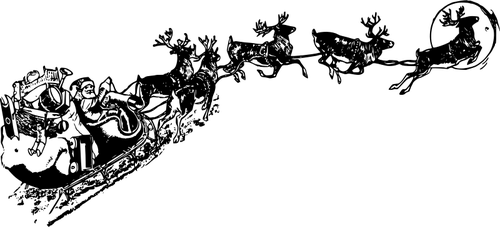 